  
Aanvraagformulier voor activiteiten in 2024 

OJO financiering voor vormingsactiviteiten voor PhD’s en postdocs georganiseerd door wetenschappelijke vakverenigingen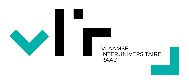 
Datum van indiening van dit formulier: xx/xx/xxxx
Naam van de indienende organisatie:
Naam contactpersoon:
E-mailadres contactpersoon: 
Telefoonnummer contactpersoon:
Omschrijving van de activiteit (Ook de titel, het voorlopig programma en eventueel de namen van de gastsprekers mag u hier opgeven indien reeds bekend. Indien dit event in voorgaande jaren al heeft plaatsgevonden, gelieve het programma en het aantal deelnemers (totaal en aantal Vlaamse PhD/postdocs) te vermelden. Geef aan binnen welke categorie/welke categorieën, vermeld in het bijgevoegd document, deze activiteit past.)Doelgroep en geschat aantal deelnemers(Er dient een participatie te zijn van jonge onderzoekers van minimaal drie Vlaamse universiteiten en bij voorkeur van alle vijf)Wanneer zal de activiteit plaatsvinden?Waar zal de activiteit plaatsvinden?Budget - gedetailleerde begroting*(We vragen om hieronder een volledig overzicht te geven van alle financieringsbronnen voor de geplande activiteit. Belangrijk: deze subsidie mag niet gecombineerd worden met andere financiering toegekend door lokale Doctoral Schools.)* Gelieve met volgende richtlijnen rekening te houden:Honorarium voor gastsprekers: max. 250 € per gastspreker.Verblijfskosten voor gastsprekers: max. 250 € per dag.Onder ‘gastsprekers’ verstaat men sprekers die niet verbonden zijn aan een Belgische universiteit. Sprekers van Vlaamse universiteiten ontvangen geen honorarium.Er wordt maximum 5.000 € per eendaags en 8.000 € per meerdaags initiatief vergoed. Bij vliegreizen worden enkel vluchten in economy class terugbetaald. Uit duurzaamheidsoverwegingen geldt dat vliegreizen niet worden vergoed voor verplaatsingen van minder dan 500 km (of reistijd van minder dan 6u over land). Men dient dan te kiezen voor een ander transportmiddel.Terugbetaling gebeurt op grond van originele facturen.Voor cateringkosten wordt een maximumbedrag van 20€ per deelnemer per dag toegestaan, te gebruiken voor lunch en (maximaal twee) koffiepauzes (geen diners of recepties).Zaalhuur wordt in principe niet vergoed, tenzij men kan motiveren waarom het moeilijk is om het event in een gratis beschikbare locatie (aan een universiteit) te laten doorgaan. Het vastgelegde maximumbedrag is 500€ per dagdeel / 1000€ per dag.Drukwerk en promotiemateriaal: deze kost moet geminimaliseerd worden. Een minimaal bedrag kan in aanmerking komen voor terugbetaling, dit zal ad hoc worden bekeken.Beurzen worden niet terugbetaald.KostenpostFinancieringsbronGeschat bedrag in euro